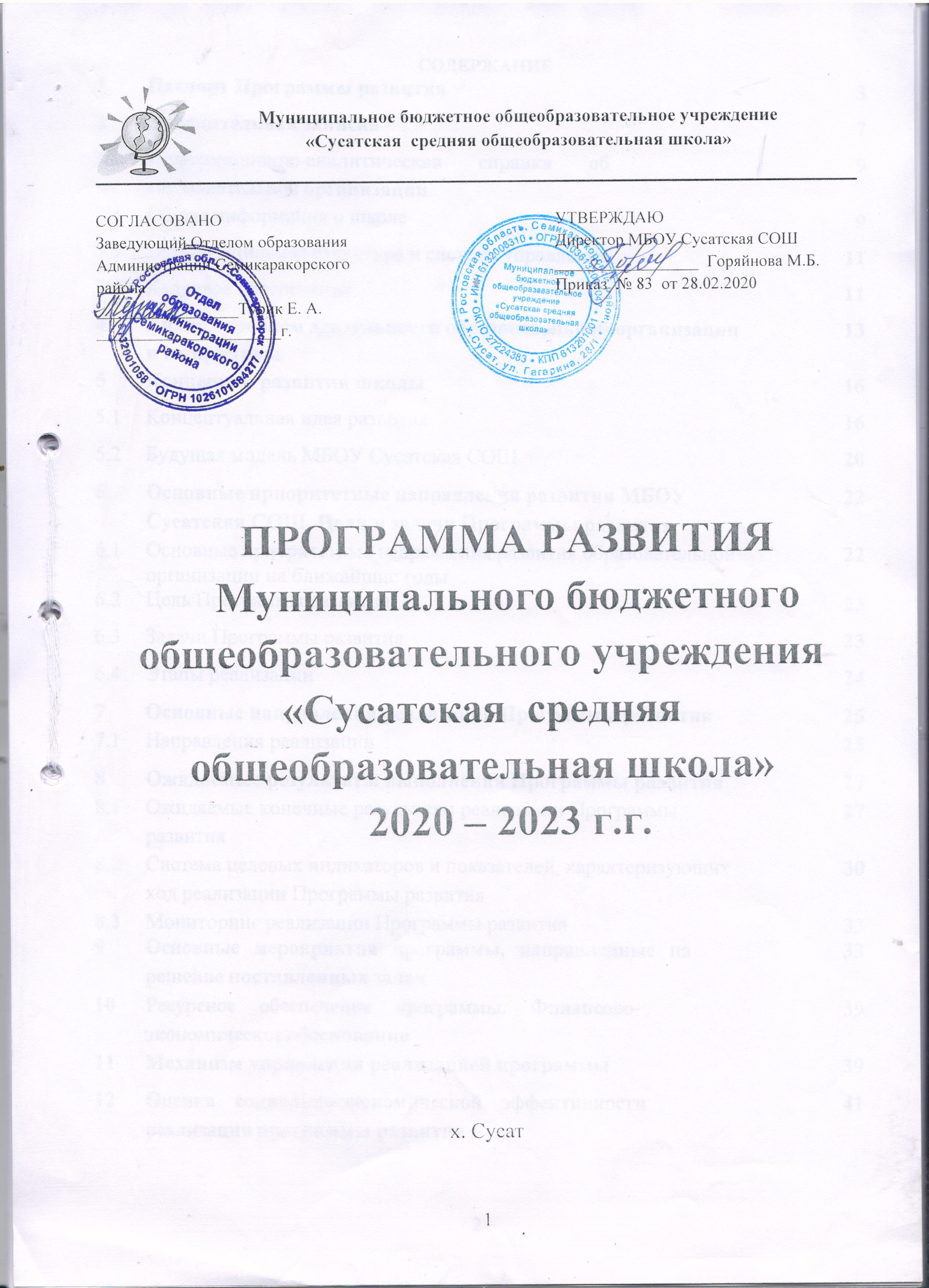 СОДЕРЖАНИЕПАСПОРТ  ПРОГРАММЫ РАЗВИТИЯ ПОЯСНИТЕЛЬНАЯ ЗАПИСКАПрограмма развития муниципального бюджетного общеобразовательного учреждения «Сусатская средняя общеобразовательная школа» является документом, определяющим стратегические цели школы и перспективы развития формируемого учреждения.Программа развития разработана в соответствии с целями реализации государственной образовательной политики Российской Федерации в области образования и потребностями субъектов образовательного процесса; является управленческим документом, определяющим пути развития учреждения на среднесрочную перспективу.Программа развития как управленческий документ определяет ценностно-смысловые, целевые, содержательные и результативные приоритеты развития, задает основные направления эффективной реализации государственного задания.Программа как проект перспективного развития школы призвана:обеспечить качественную реализацию государственного задания и всестороннее удовлетворение образовательных запросов субъектов образовательного процесса;консолидировать    усилия    всех    заинтересованных    субъектов    образовательных отношений и социального окружения школы для достижения целей Программы;создать условия для устойчивого развития в соответствии со стратегией развития российского образования и достижения нового качества образования.Настоящая программа сформирована на основе требований и задач, стоящих перед образовательной организацией, с учетом Постановление Правительства РФ от 26 декабря 2017 г. № 1642 «Об утверждении государственной программы Российской Федерации «Развитие образования».Реализация Программы развития позволит сформировать имидж образовательного комплекса, как организации, обеспечивающей высокий уровень фундаментальной и допрофессиональной подготовки обучающихся в избранной сфере деятельности. Эта позиция является необходимым условием повышения конкурентоспособности школы, привлекательности для потенциальных потребителей/заказчиков образовательных услуг, что обеспечит возможность школе занять высокие позиции в рейтинге школ.Основными направлениями настоящей Программы развития являются:нормативная  -  является  документом,  обязательным  для  выполнения  в  полном объеме;целеполагающая -   определяет ценности и задачи, ради достижения которых она введена в МБОУ Сусатская СОШ;процессуальная - определяет логическую последовательность мероприятий, а также организационных форм и методов, средств и условий развития школы;оценочная   -   выявляет   качественные   изменения   в   образовательном   процессе посредством контроля и мониторинга хода и результатов реализации Программы развития.Актуальность разработки Программы развития на период 2020-2023 годы связана с определением стратегических и тактических задач деятельности школы, объединяющего систему дополнительного образования и общеразвивающую программу школы и предусматривающую целенаправленную деятельность, направленную на поиск оптимальной модели реализации содержания образовательных программ, развития талантов школьников, их воспитания, а также форм взаимодействия, коммуникации и сотрудничества обучающихся, педагогов, родителей и социальных партнеров.Основная задача Программы развития - обеспечение доступного качественного образования и многообразия образовательных возможностей в рамках крупного образовательного комплекса как необходимого условия формирования конкурентоспособной личности.Программа развития призвана способствовать созданию модели современного образовательного комплекса, совместной деятельности всех участников образовательных отношений на основе взаимовыгодного сотрудничества. Данная модель образовательных отношений должна создать комфортную среду для их личностного роста, а также профессионального роста педагогического коллектива на базе инновационного развития организации и повышения ее статуса на образовательном рынке региона.Разработка Программы осуществлена, исходя из понимания того, что развитие носит вероятностный характер, так как этот процесс обусловлен многообразием внутренних и внешних факторов, влияющих на него на протяжении некоего временного периода. Факторы различаются по происхождению, направленности и периодичности действия, степени и характеру. Цели и задачи, обозначенные в Программе, ввиду влияния этих факторов, могут быть достигнуты/решены быстрее/медленнее или не достигнуты/не решены вовсе; они могут быть реализованы частично.Предполагается, что в процессе реализации Программы могут появляться новые, позитивные/негативные непрогнозируемые элементы - новообразования, появление которых предполагается отслеживать в период осуществления Программы и фиксировать при анализе, с целью принятия дальнейших управленческих решений.ИНФОРМАЦИОННО-АНАЛИТИЧЕСКАЯ СПРАВКА ОБ ОБРАЗОВАТЕЛЬНОЙ ОРГАНИЗАЦИИ3.1 Общая информация о школеПолное наименование общеобразовательного учреждения в соответствии со свидетельством о государственной регистрации и Уставом:Муниципальное бюджетное общеобразовательное  учреждение «Сусатская средняя общеобразовательная школа»Юридический адрес:346651, Ростовская область, Семикаракорский район, хутор Сусат, улица Гагарина, 28/1.Фактический адрес:346651, Ростовская область, Семикаракорский район, хутор Сусат, улица Гагарина, 28/1.Тип здания – приспособленное,    мощность – 250 учащихся.Телефон: 8(86356)2-92-09Банковские реквизиты:ИНН – 6132008310,  КПП – 613201001, л/с 20586Х63360ОКПО – 27224383,ОКВЭД – 80.21,ОКАТО - 60251840000УФК по Ростовской области р/с40701810560151000007БИК046015001Учредитель: Администрация Семикаракорского районаСвидетельство о государственной регистрации: серия ОП № 025075 (№ 1219 от 27.04.2011года, выдано Региональной службой по надзору и контролю в сфере образования Ростовской области), выдана Региональной службой по надзору и контролю в сфере образования Ростовской области.Лицензия на  образовательную деятельность:     Серия  61Л01  № 0002285,    21.05.2015, срок действия - бессрочно, право осуществления образовательной деятельности по образовательным программам, регистрационный № 4858.В соответствии с Уставом образовательной организации МБОУ Сусатская СОШ образование носит светский характер.Образование осуществляется на русском языке. В МБОУ Сусатская СОШ в качестве иностранного языка планируется преподавание немецкого и английского языки. Тип – общеобразовательное учреждение. Предметом деятельности Учреждения является реализация основных общеобразовательных программ начального общего, основного общего, среднего общего образования.На территории хутора находятся следующие социально – культурные учреждения: сельский дом культуры, сельская библиотека, средняя общеобразовательная школа, фельдшерский пункт.МБОУ Сусатская СОШ является центром досуга молодежи всего хутора. На базе школы функционирует геологический кружок, хоровое объединение, юнармейский отряд от ДДТ, художественное отделение от МБОУ ДО "Семикаракорская детская школа искусств". Школа сотрудничает с сельской библиотекой, СДК.  В школе обучаются  дети  из двух хуторов: Сусат, Костылёвка.В  школе обучается 231 обучающийся, что составляет 13 классов-комплектов: На уровне начального общего образования – 92 обучающихся (5 классов-комплектов); На уровне основного общего образования – 126 обучающихся (6 классов-комплектов); На уровне среднего общего образования – 13 обучающихся (2класса-комплекта). Обучение ведется в одну смену, в режиме пятидневной учебной недели. Во второй половине дня организованы занятия по  внеурочной деятельности. Данные занятия посещают обучающиеся 1 – 10 – ых классов. Выполнение этого социального заказа дает возможность организовать режим дня для обучающихся, избежать безнадзорности детей в семьях работающих родителей, обеспечить реализацию потребностей обучающихся в дополнительном образовании, развитие творческого потенциала во внеурочной деятельности.Школа реализует образовательные программы начального общего образования, основного общего и среднего общего образования. Требования ФГОС выполняются в 1 – 10 классах. Урочная и внеурочная деятельность в этих классах организована в соответствии с основными положениями стандарта. Образовательное пространство школы включает ресурсы системы дополнительного образования.Общее количество учащихся в последние годы является стабильным. Уровень социального заказа на образование не падает. Выпускники школы демонстрируют достаточно  высокие результаты ГИА и поступают в престижные образовательные организации высшего образования.Технологии предпрофильного и профильного обучения являются основным механизмом реализации образовательных программ в 9 – 11 классах.За последние три года отмечается рост методического уровня учителей, активность сетевых коммуникаций в профессиональном сообществе. Анализ содержания Профессионального стандарта педагога позволяет сделать вывод о том, что педагогическая деятельность коллектива включает все характеристики, заложенные в документе.За три прошедших года накоплен опыт сетевого общения с разными учреждениями, опыт обобщения и развития педагогической и управленческой практики по самым актуальным проблемам: реализаций требований нового стандарта и государственно-общественное управление системой образования. Школа проектирует компоненты урочной и внеурочной деятельности.В школе создана материально-техническая база: спортивный зал, столовая на 60 посадочных мест, компьютерный класс, библиотека, 12 учебных кабинетов. Оснащенность учебных кабинетов позволяет реализовать требования к освоению общеобразовательных программ сегодня. В перспективном развитии необходимо ресурсное оснащение образовательного процесса привести в полное соответствие с требованиями ФГОС. Школа имеет Интернет-сайт и электронно-компьютерные средства коммуникации.3.2 Организационная структура и система управленияУправление образовательным комплексом осуществляется на основе сочетания принципов единоначалия и коллегиальности. Текущее руководство деятельностью школы осуществляет директор. В состав команды входят: заместитель директора по УВР, заместитель директора по ВР, завхоз, главный бухгалтер.Коллегиальные органы управления будут сформированы на основании общего собранияработниковобразовательногоучреждения -педагогическогосовета.В целях учёта мнения учеников, родителей (законных представителей) несовершеннолетних обучающихся и педагогических работников по вопросам управления школой и принятии локальных нормативных актов, затрагивающих их права и законные интересы, в Учреждении созданы:Общее собрание работников Учреждения;Педагогический совет;Управляющий совет;Родительский комитет.3.3 Кадровое обеспечениеПриоритетным   направлением    в    управленческой    моделишколы является создание коллектива единомышленников. Это предполагает осуществление управления на основе сотрудничества, сотворчества и соуправления. Поэтому главным приоритетом управленческой деятельности является принцип сотрудничества. Это предусматривает делегирование определенных управленческих функций школьным методическим объединениям, усиление роли самоанализа и самоконтроля в деятельности педагогов.Основу методического сопровождения инновационной деятельности школьных методических объединений составляют современные образовательные технологии в учебном процессе, в том числе информационно-коммуникационные, а также проведение научно-практических семинаров, недель педагогического мастерства, работа круглых столов.Формируемая    система   методической   работы   должны    отвечать    следующим вызовам:запрос на высокопрофессионального, творческого педагога;запрос на изменение роли учителя в процессе обучения (от единственного источника знаний к субъекту сотрудничества);запрос на активное внедрение эффективных образовательных технологий как средства повышения мотивации детей к учению, развитие личности ребенка, повышение качества образования, сделавшим процесс образования здоровьесберегающим;•	запрос на умение работать в команде, не теряя своей индивидуальности.
Многообразие организационных форм методической работы в школе можнопредставить в виде трех взаимосвязанных групп таких форм:•	общешкольные формы методической работы (работа по единым методическимтемам, психолого-педагогические семинары, практикумы, научно-практические конференции и педагогические чтения, читательские и зрительские конференции, методические выставки, стенгазеты, бюллетени);групповые формы методической работы (Педагогические мастерские, школы передового опыта, групповое наставничество, взаимопосещение уроков и внеклассных воспитательных мероприятий);индивидуальные формы методической работы (стажировка, индивидуальные консультации, собеседования, наставничество (Школа молодого учителя), работа над личной творческой темой, индивидуальное самообразование).В школе создано 5 методических объединений:ШМО гуманитарного цикла;ШМО эстетического цикла;ШМО естественно-математического цикла;ШМО естественно-научного цикла;ШМО эстетического цикла.В школе работает стабильный коллектив – 18 педагогов, средний возраст –               44года.  По уровню профессиональной квалификации педагогический коллектив характеризуется следующим образом: 17% учителей имеют высшую квалификационную категорию, 33% - первую. 60% квалифицированных специалистов представляют надежный потенциал инновационного развития школы и достижения качественных образовательных результатов. В коллективе 4 педагога награждены Почетной грамотой Министерства образования и науки РФ, 2 педагога награждены Грамотой Министерства образования Ростовской области, 2 педагога имеют Почётное звание.АНАЛИЗ ПРОБЛЕМ ДЕЯТЕЛЬНОСТИ ОБРАЗОВАТЕЛЬНОЙ ОРГАНИЗАЦИИ И ИХ ПРИЧИНЫОсновная позиция нашего  программного документа – формирование в школе среды для активного социального поведения детей, инициируются значимые для общества идеи, поступки, акции; обеспечивается мотивация учебной деятельности обучающегося, его общение и сотрудничество со сверстниками и взрослыми, его информационное образовательное поле, индивидуальные достижения, проектная и исследовательская деятельность.Задача школы – создать среду социально-экономического образования, социального проектирования, формирования  гражданской зрелости на основе духовно-нравственного потенциала школы, района, региона, государства.Программа развития расширяет понимание результата образования на данном этапе: показатели ЕГЭ и ОГЭ, уровень освоения образовательных программ – это важные, но не единственные показатели результатов образования. Значительный  результат образования  – успешная социализация личности в гражданском обществе. Анализировать, оценивать, формировать, обеспечивать этот результат – задача школы. В перспективе разворачивается работа по институционализации этого результата, что означает официальное признание оценки уровня социализации школьника: его инициативного позитивного поведения в классе, школе, хуторе, районе, стране. В рамках нового законодательства получают развитие такие положения, которые позволяют проектировать пространство социальной адаптации учащихся, роста их социальной активности, взаимодействия с окружающим миром. Это такие положения, как «сетевое взаимодействие», «педагогическая экспертиза», «независимая внешняя оценка», модульный принцип построения рабочих программ учителя, разработка авторских программ, индивидуального проекта социально-значимого содержания – как результата, предъявленного на государственной итоговой аттестации. Все эти позиции создают основу для развития социально успешной личности, которая реализует свои способности, интересы, возможности, поэтому они предусматриваются нашей Программой. Для создания объективной картины состояния образовательной ситуации в  школе проводятся анкетирование, опросы педагогов, учащихся, родителей. Данные исследований показывают, что эффективная деятельность школы определяется образовательными результатами, уровнем педагогической культуры и профессионального мастерства учителей, комфортными условиями пребывания в школе, рациональной системой управления. Только положительная динамика вышеперечисленных факторов может обеспечить востребованность образования  на рынке образовательных услуг. Несмотря на определенные достижения в обучении и воспитании учащихся, стабильную динамику развития школы, педагогический коллектив определил основные проблемы, решение которых будет способствовать повышению качества образовательных услуг, улучшению условий для всех участников образовательного процесса, развитию проектного управления.Позитивныетенденции развития школы, определение проблемных аспектов в деятельности учреждения и учет объективных факторов современной политики в сфере образования позволяют предположить, что в  нашей школе созданы условия для реализации задач по обеспечению нового качества образования, которое отвечало бы социальным ожиданиям и  образовательным запросам родителей и учащихся.5. КОНЦЕПЦИЯ РАЗВИТИЯ ШКОЛЫ 5.1 Концептуальная идея развитияПроектирование и моделирование деятельности Образовательного комплекса строится на основе анализа всех структурных элементов системы образования, с учетом направлений Национального проекта «Образование», что позволяет своевременно решить проблемы и реализовать Программу развития комплекса через работу по образовательной программе, максимально учитывающей запросы различных групп и отдельных учащихся, в том числе учащихся с ограниченными возможностями здоровья.Кадровая политика администрации основана на системе карьерного роста, которая будет учитывать достижения педагога:обучение по индивидуальным планам, в том числе дистанционно;поддержку семей в рамках психолого-педагогической и информационно-просветительской направленности;научно-методическое и информационное обеспечение образовательно-воспитательной деятельности;активную методическая работу, в основе которой лежит компетентностный подход;создание профиля «цифровых компетенций» для учеников и педагогов;участие в олимпиадах, конференциях, семинара, проектах различного уровня;результаты ЕГЭ, ОГЭ, анализа мониторинговых исследований деятельности школы;широкий спектр дополнительных образовательных услуг;постоянное дополнительное развитие материально - технической базы школы. Выявленные   в   процессе   анализа   противоречия   диктуют   поиск   новыхпутей   ивозможностей организации образовательного процесса, создание условий для построения новой образовательной среды. Перед педагогическим коллективом на первом этапе формирования образовательного учреждения стоят задачи, которые направлены на формирование детского коллектива. Мониторинг образовательных возможностей, организация дополнительных мероприятий по выявленным проблемам, раскрытие способностей каждого ученика,  позволят социализировать обучающихся в незнакомойсреде. Задача использования возможного ресурса и построения учащимися собственной индивидуальной образовательной траектории требует изменения роли учителя в информационно насыщенной среде. Вариативность, многообразие элементов образовательной среды смогут обеспечить качественное улучшение образовательных результатов вследствие воздействия разнообразных технологий обучения и погружения в разнообразные информационно-гуманитарные среды.Учащиеся должны стать равноправными партнерами взрослых людей, а общение с референтными для школьников людьми, авторитетными в своей области деятельности, обеспечит «скрытые результаты» образования, заключающиеся в желании самореализовываться и самосовершенствоваться на всех уровнях обучения.Настоящее время характеризуется провозглашением ценности человека, его качеств, способностей, талантов, умения активно взаимодействовать в профессиональной и жизненной сферах деятельности. На современном этапе подготовка такого человека возможна не только через новые технологии обучения (компьютерная поддержка, дистанционное обучение, игровые методики, организация самообразовательной деятельности, развитие альтернативных образовательных форм), но и через взаимодействие ребёнка с социумом, использование образовательного потенциала среды, участие в социокультурной деятельности.В условиях роста конкуренции на рынке труда школьное образование ориентировано на личностное становление ученика как субъекта познания, способного осуществлять свободный выбор, мотивацию, оценку и самооценку поведения, разрешать возникающие коллизии и жизненные проблемы, выражая собственную позицию, проявлять инициативу и творчество, духовность и гуманность, справедливость и толерантность. Концепция развития школы исходит из того, что учащийся является полноценным субъектом образовательного процесса, он не только готовится к будущей жизни, но уже живет в том микросоциуме, которым является Школа. Главная задача педагогического коллектива  состоит как в совершенствовании собственно образовательного процесса, так и в организации полноценной, продуманной в деталях жизнедеятельности своих обучающихся. Ведущий педагогический замысел развития образовательной системы связан с созданием социального жизненного пространства для самореализации учащихся в разных видах деятельности, для самоактуализации детских возможностей и способностей, самовыражения обучающихся в образовательной и социально значимой сфере человеческой жизни.Такая школа должна выстраиваться на следующих принципах:1. Принцип самоактуализации. В каждом ребенке существует потребность в актуализации своих интеллектуальных, коммуникативных, художественных и физических способностей. Важно пробудить и поддержать стремление учащихся к проявлению и развитию своих природных и социально приобретенных возможностей.2. Принцип индивидуальности. Создание условий для формирования индивидуальности личности учащегося и педагога, уникальности общешкольного и классных коллективов - это главная задача развития школьного сообщества. Необходимо не только учитывать индивидуальные особенности ребенка или взрослого, но и всячески содействовать их дальнейшему развитию. 3. Принцип субъектности. Индивидуальность присуща лишь тому человеку, который реально обладает субъектными полномочиями и умело использует их в построении деятельности, общения и отношений. Следует помочь ребенку стать подлинным субъектом жизнедеятельности в классе и школе, способствовать формированию и обогащению его опыта.4. Принцип выбора. Без выбора невозможно развитие индивидуальности, самоактуализации способностей ребенка. Педагогически целесообразно, чтобы учащийся жил, учился и воспитывался в условиях постоянного выбора, обладал полномочиями в выборе цели, содержания, форм и способов организации учебного процесса и жизнедеятельности в классе и школе.5. Принцип творчества и успеха. Индивидуальная и коллективная творческая деятельность позволяют определить и развивать индивидуальные особенности учащегося. Благодаря творчеству ребенок выявляет свои  способности, узнает о «сильных» сторонах своей личности. Достижение успеха в том  или ином виде деятельности способствует формированию позитивной Я-концепции личности учащегося, стимулирует осуществление ребенком дальнейшей работы по самосовершенствованию и самостроительству своего «Я».6. Принцип доверия и поддержки. Необходимо отказаться от авторитарного по характеру учебного процесса, присущего педагогике насильственного формирования личности ребенка. Надо обогатить арсенал педагогической деятельности гуманистическими личностно-ориентированными технологиями обучения и воспитания учащихся. Вера в ребенка, доверие ему, поддержка его устремлений к самореализации и самоутверждению должны прийти на смену излишней требовательности и чрезмерного контроля.  Не внешние воздействия, а внутренняя мотивация обеспечивает успех обучения и воспитания ребенка.Соблюдение этих принципов в процессе развития школы позволит максимально эффективно воплотить в реальное образовательное пространство идею непрерывного развития образовательной мотивации учащихся, реализовать на практике сочетание: «успешный ученик – успешный учитель – успешная школа». Миссией Школыявляется предоставление максимально широкого поля возможностей учащимся, ориентированным на высокий уровень образования. Основным условием успешности развития Школы является сочетание высокого педагогического профессионализма учителей и внутренней образовательной мотивации обучающихся, которая способствует самоопределению и самореализации выпускника школы.Образовательная среда школы должна отвечать следующим качественным характеристикам:свободный доступ учащихся к информации, культуре, творчеству, возможность выбора основного и дополнительного образования;демократическое устройство совместной жизни учащихся и педагогов;способность образовательной системы адаптироваться к потребностям каждого ребенка, индивидуализировать обучение и воспитание, обеспечивать психологическую и физиологическую комфортность учащегося в образовательном процессе;сохранение жизни, физического, психического и нравственного здоровья детей;наличие дифференцированной предметно-развивающей творческой среды, удовлетворяющей потребностям развития различных категорий детей: одаренных, требующих коррекции, ограниченных в своих возможностях, трудных;способность системы образования включать не только познавательные, но и социальные программы, направленные на решение жизненных проблем детей;способность образовательной системы обеспечить уровень воспитанности обучающихся, отвечающий требованиям общечеловеческой нравственности.Эти качественные характеристики легли в основу нашего концептуального замысла по формированию личности в социально деятельностной образовательной среде.Важным звеном в цепи решаемых проблем в ходе модернизации системы образования является подготовка выпускника школы, способного адаптироваться к постоянно меняющимся условиям жизни и труда и готового учиться на протяжении всей жизни. Результатом реализации идеи развития Школы должна стать сформированная социально-образовательная среда, которая обеспечит освоение новых социальных навыков и ролей, развитие культуры социального поведения учащихся с учетом открытости общества, его быстрой информатизации, динамики изменений; усиление духовно-нравственного потенциала образования, его смыслообразующей роли в жизни людей.Эффект реализации Программы развития  - в формировании образа Школы, которая аккумулирует в себе такие понятия, как комфортность, творчество,  открытость, развитие, ответственность всех участников образовательного процесса. Именно эти характеристики обеспечат успешную социализацию наших учащихся.5.2 Будущая модель МБОУ Сусатская СОШМБОУ Сусатская СОШ - статусное общеобразовательное Учреждение, которое будет обеспечивать высокое качество общего образования, обладающее высокой степенью информационной открытости, имеющее предпрофильную и профильную направленность образования с широкой сетью дополнительных образовательных услуг, внедряющее инновационные технологии в образовательный процесс и процессы управления и администрирования.Будущая Модель школы, в первую очередь, предполагает обновление содержания образования, на основе обновления федеральных государственных образовательных стандартов, с учетом Национального проекта в сфере образования.Особенностью усвоения содержания образования в школе станет перенос акцента с позиции жесткой установки формирования знаний, умений и навыков, использования классно-урочной системы на позицию формирования средств и способов самостоятельного продвижения ученика в образовательном процессе.Обновленное содержание образования потребует нового подхода и к оценке образовательных результатов обучающихся. Предполагается переход от оценки - как инструмента контроля, к оценке - как инструменту управления качеством образования. То есть переход от оценки исключительно предметного обучения к оценке образовательных результатов в целом. Главный вопрос - что ребенок знает? - преобразуется в совершенно новую плоскость: что ребенок умеет делать!Переход на компетентностный стандарт потребует обновления условий, технологий, средств и методов обучения. Системно - деятельностный и полидеятельностный подходы должны стать ресурсом качественного образования.Инициативность и самостоятельность участников образовательных отношений (ученик-учитель-родитель) - основные ценностные ориентиры Концепции Программы. Этиценности должны быть заложены в основу предметных программ, новых методов обучения и воспитания, образовательных технологий, обеспечивающих освоение обучающимися базовых навыков и умений, повышение их мотивации к обучению и вовлеченности в образовательный процесс.Программа предъявляет новые требования и к педагогам. Учитель должен сделать шаг и перейти от учителя-практика к учителю исследователю, заинтересованному в реализации системе профессионального ростаВ результате реализации Программы развития МБОУ Сусатская СОШ, образовательнаясистема школы будет обладать следующими чертами:школа предоставляет обучающимся качественное образование, соответствующее требованиям федеральных государственных стандартов второго поколения, что подтверждается через независимые формы аттестации;выпускники школы конкурентоспособны в системе высшего и среднего профессионального образования;в школе действует воспитательная система культурно-нравственной ориентации, адекватная потребностям времени;деятельность школы не наносит ущерба здоровью учащихся, в ней они чувствуют себя безопасно и защищены от негативных влияний внешней среды;в школе работает высокопрофессиональный творческий педагогический коллектив;педагоги школы применяют в своей практике современные технологии обучения;школа, имеет эффективную систему управления, обеспечивающую не только ее успешное функционирование, но и развитие, используются механизмы государственно-общественного управления школой;школа имеет современную материально-техническую базу и пространственно-предметную среду, обладает необходимым количеством ресурсов для реализации ее планов;школа имеет социальных партнеров.Программа развития позволит Учреждению создать свои традиции, основанные на демократических принципах взаимодействия субъектов образовательных отношений, что позволит обеспечить развитие общеобразовательной организации в инновационном режиме и высокие результаты деятельности.Особое значение для Учреждения имеет предоставление равных условий участия в образовательном процессе всем категориям обучающихся, независимо от их географической удаленности или физического состояния (обучающиеся с ограниченными возможностями здоровья, дети-инвалиды и т.п.). Создание специальной среды с упором на новые образовательные технологии, и в том числе, электронное обучение и дистанционные образовательные технологии, определяет предоставление этих возможностей. Создание такой среды актуально и для развития профессиональных компетентностей педагогов в условиях введения профессиональных стандартов.Педагогический коллектив МБОУ Сусатская СОШ, решая задачу повышения квалификации педагогов, одним из основных направлений изберет сетевое взаимодействие с педагогическим и экспертным сообществом, что позволит обмениваться опытом, вырабатывать инновационные направления развития и улучшения образовательного процесса и административной деятельности.Учреждение формирует особую среду для реализации новых форм образовательного процесса с вовлечением педагогов не только своего коллектива. Данная среда предоставит условия как для создания банка электронных учебных пособий (в том числе дистанционных курсов), так и для развития новой формы педагогической коммуникации посредством организации интернет-мероприятий (научно-практических конференций, семинаров, педагогических советов в онлайн-режиме) и дистанционного образования на постоянной основе.Наличие современного оборудования, в том числе серверного и оборудования для проведения видеоконференций, а также высокопрофессионального педагогического коллектива позволит МБОУ Сусатская СОШ занять прочные позиции в области развития информационно-коммуникационных технологий и внедрения их в образовательный процесс, создания новой цифровой среды для образовательного процесса.6. ОСНОВНЫЕ ПРИОРИТЕТНЫЕ НАПРАВЛЕНИЯ РАЗВИТИЯ МБОУ СУСАТСКАЯ СОШ. ЦЕЛИ И ЗАДАЧИ ПРОГРАММЫ РАЗВИТИЯ 6.1 Основные приоритетные направления развития образовательной организации на ближайшие годы:Формирование устойчивой системы непрерывного качественного общего образования, с интеграцией в образовательный процесс программ предпрофильного, профильного и дополнительного образования.Работа педагогического коллектива в сотрудничестве с другими образовательными организациями города и организациями дополнительного образования по поддержке и развитию одарённых обучающихся и воспитанников.Работа по индивидуализации образовательного процесса на основе широкого использования средств ИКТ, через онлайн уроки, онлайн обучение, вебинары, современные обучающие образовательные программы, позволяющие развивать математическое, техническое направления в образовании.Работа по сохранению и укреплению физического, психического здоровья, безопасности обучающихся и воспитанников, формированию здорового образа жизни.Расширение приоритетных направлений внеурочной деятельности, программ дополнительного образования по формированию российской гражданской идентичности обучающихся с учетом региональных, социокультурных тенденций и индивидуальных потребностей каждого обучающегося.Работа по развитию воспитательной системы, способствующей формированию гражданской позиции школьника, самопознания и самовоспитания, становления и развития высоконравственного, ответственного, творческого, инициативного, компетентного гражданина России.Развитие ресурсного потенциала - материально - технического, кадрового, научно -методического и др.6.2 Цель Программы развития  Создание современной, многофункциональной, разноуровневой, многопрофильной, компетентностно-ориентированнойобразовательнойсреды,обеспечивающей максимальную успешность каждого участника образовательного процесса в соответствии с индивидуальными интересами и возможностями.6.3 Задачи Программы развитияОбеспечение доступного и качественного общего образования на основе системно - деятельностного обучения, формирование у субъектов образовательной деятельности потребность к самообразованию, саморазвитию и самоопределению, личностному самосовершенствованию.Внедрение в образовательную систему МБОУ Сусатская СОШсовременных стандартов качества образования, инструментов его независимой и прозрачной оценки, обеспечивающей индивидуализацию образовательных траекторий, обучающихся и достижение ими образовательных результатов, необходимых для успешной социализации.Формирование профильных сегментов в старших классах: физико-математического, информационно -технологического, химико-биологического, гуманитарного, социально-экономического.Обеспечение       единства       и       многообразия       подходов       к       участию общественности       и       социальных       партнеров       школы       в       осуществлении общественной         экспертизы         качества         образовательной         деятельности, реализации    образовательных    программ,    активное    включение    родителей, педагогов и социальных партнеров в проектную деятельность.Создание ресурсной базы для эффективной самореализации учащихся в разных видах деятельности. Координация деятельности всех участников образовательного процесса с целью повышения качества образования в соответствии с требованиями ФГОС общего образования.Формирование регионального компонента образования на основе культурно-исторических традиций Донского края, Семикаракорского района. Обеспечение условий для профессионального и личностного роста педагогических кадров.Создание организационно-экономических условий обеспечения инновационной деятельности в организации.Разработка и реализация эффективной образовательной политики школы как части социально-экономической  политики Семикаракорского района.6.4 Этапы реализацииДля реализации указанных выше цели и задач Программы развития предполагается использование имеющихся ресурсов Учреждения, их актуализация и привлечение новых.7. ОСНОВНЫЕ НАПРАВЛЕНИЯ РЕАЛИЗАЦИИ ПРОГРАММЫ РАЗВИТИЯ7.1 Направления реализацииМеханизмы обеспечения процесса развития Учреждения есть специально созданные условия и мероприятия, направленные на оптимальное функционирование и развитие управляемой системы, перевод ее на новый, качественно более высокий уровень по фактическому достижению целей основных направлений развития школы с помощью оперативного управления.К числу ведущих механизмов процесса развития МБОУ Сусатская СОШ относятся:•	Административный: обеспечение нормативно-правового и административного регулирования деятельности.Организационно - управленческий: создание оптимальных условий, разработка и реализация системы мероприятий, в совокупности обеспечивающих перспективное развитие в соответствии с обозначенными стратегиями.Ресурсный: укрепление и обновление материально-технической базы, расширение каналов финансирования всех направлений деятельности.Информационный: создание        открытого      информационного пространства, основанного на идеях гласности, открытости, доступности информации по основным направлениямдеятельности и развития.Кадровый: повышение кадрового потенциала, удовлетворяющего целям перспективного развития.Социально-педагогический:	создание	условий,	способствующих совершенствованию образовательного процесса и социально-воспитательной системы.Маркетинговый:    расширение   сферы влияния,	повышение конкурентоспособности на рынке образовательных услуг.Механизм социального партнерства: расширение сферы социального партнерства, взаимодействие и сотрудничество с социальными институтами в решении вопросов развития.Мониторинговый:  сбор, обработка, хранение и распространение информации о процессе функционирования и развития.Информационный: обеспечение управления,	непрерывного	научно-прогностического слежения за ходом инновационного развития.Важным фактором успешной реализации Программы развития является обязательная взаимосвязь и взаимодополнение обозначенных выше механизмов, когда возможности одного механизма усиливаются возможностями другого.Программа развития носит вероятностный характер и степень её реализации может быть различной в зависимости от экономических и правовых условий функционирования общего и дополнительного образования в целом и нашего Учреждения в частности.Программа может корректироваться в ходе ее выполнения в соответствии с текущим анализом достигнутых результатов и выявленных проблем. Внесение изменений в Программу осуществляется и закрепляется решением Педагогического совета МБОУ Сусатская СОШ и утверждается Учредителем и локальным актом за подписью директора.Заседания Педагогического совета по проблеме реализации Программы развития проводятся ежегодно, в начале каждого нового учебного года.8. ОЖИДАЕМЫЕ РЕЗУЛЬТАТЫ ВЫПОЛНЕНИЯ ПРОГРАММЫ РАЗВИТИЯ8.1 Ожидаемые конечные результаты реализации Программы развитияВ   результате   реализации   Программы   развития   к   2023   году   будет   создана действующая МОДЕЛЬ ШКОЛЫ:современная, многофункциональная, разноуровневая, многопрофильная, компетентностно-ориентированная модель, способствующая получению качественного образования, формированию ключевых компетентностей у обучающихся и воспитанников.Произойдут изменения.В системе управления:в Учреждении будет действовать обновленная система управления, разработанная с учетом современного законодательства и тенденций развития управленческой науки;нормативно-правовая и научно-методическая база школы будет соответствовать требованиям ФЗ-273, ФГОС нового поколения и современным направлениям развития психолого-педагогической науки и практики;система мониторинга станет неотъемлемой основой управления развитием Учреждения;будет создана интегрированная образовательная среда общего и дополнительного образования, для развития детских талантов, инициативы и социальной активности;образовательный и воспитательный процессы будут максимально информатизированны: электронныймониторинг, электронный	документооборот, электронная нормативно-правовая база, электронные учебники и журналы и т.д.В обновлении инфраструктуры:инфраструктура и организация образовательного процесса учреждения будет 100% соответствовать требованиям ФЗ-273, СанПиН и другим нормативно-правовым актам, регламентирующим организацию образовательной деятельности;все учебные кабинеты будут оснащены в соответствии с требованиями ФГОС;100 % учебных кабинетов будет иметь доступ к локальной сети школы и к Интернет-ресурсам.В     совершенствовании     профессионального     мастерства     педагогического коллектива:100 % педагогов и руководителей Учреждения пройдут повышение квалификации и (или) профессиональную переподготовку по современному содержанию образования ФГОС и инновационным технологиям;не менее 50 % педагогов будет работать по инновационным образовательным технологиям, владеть современными образовательными методиками;не менее 25 % педагогов будут иметь опыт предъявления собственного педагогического опыта на профессиональных мероприятиях (семинары, научно-практические конференции, профессиональные конкурсы и т.д.).В организации образовательной деятельности:не менее 40 % обучающихся будут обучаться по индивидуальным учебным планам и программам по выбору в соответствии с личностными склонностями и интересами, в том числе с использованием дистанционных форм и ресурсов образовательных сетей;обучающиеся будут иметь возможность получать образование с использованием информационно-коммуникационных технологий;не менее 80 % обучающихся будут заниматься в системе внутришкольного дополнительного образования;100 % обучающихся будут включены в исследовательскую и проектную деятельность;в Учреждении будет работать Программа поддержки одаренных и талантливых детей (по различным направлениям интеллектуального, творческого, технического и физического развития);произойдет обновление содержания образования с позиции системно-деятельностного и конвергентного подходов;произойдет повышение качества образовательных результатов обучающихся;будут созданы критерии оценки качества образования;получение новых образовательных результатов обучающихся - формирование исследовательских и проектных компетенций позволит осуществить успешную и безопасную социализацию в условиях информационного общества и экономики знаний;расширится состав конкурсов, олимпиад, в которых примут участие обучающиеся Учреждения;будет увеличиваться доля учащихся, которые будут поступать в учебные заведения высшего образования в соответствии с выбранным профилем обучения до 80%;будет увеличиваться количество обучающихся, сдающих нормы ГТО;повысится социальная активность обучающихся (участие в социальных проектах, соуправлении и самоуправлении, социальной и волонтерской деятельности);будут расширяться образовательные возможности для получения мультипрофильного образования.В расширении партнерских отношений:не менее 50 % родительской общественности будет включено в различные формы активного взаимодействия с Учреждением (через участие в решении текущих проблем, участие в общешкольных мероприятиях и т.д.);у заказчиков образовательных услуг появится возможность открытого конструктивного диалога с администрацией и педагогическим коллективом по поводу качества предоставляемых образовательных услуг,сформируется рост родительской компетентности через совместный диалог с педагогом по вопросам взросления ребёнка, его учебных и творческих успехов;укрепится общность семьи, благодаря участию родителей (законных представителей) в совместных с детьми делах и образовательных событиях;снизится тревога за будущее своего ребёнка, благодаря эффективной включенности обучающегося в общественную жизнь школы;реализуется широкая сеть социального партнерства;возникнет удовлетворенность заказчиков образовательных услуг качеством образования.В процессе реализации Программы могут возникнуть риски, связанные с неверно выбранными приоритетами развития, с дисбалансом в реализации различных целей и задач, с недостатком финансирования, с переоценкой перспектив и ошибочностью прогнозов.Система мер по минимизации рисков реализации ПрограммыВсе эти предусмотренные мероприятия по осуществлению, сопровождению и текущей коррекции Программа развития на 2020-2023 гг. в соответствии с Федеральным Законом «Об образовании в Российской Федерации» (№ 273-ФЗ)» являются определенной гарантией ее успешной и полноценной реализации.8.2 Система целевых индикаторов и показателей, характеризующих ход реализации Программы развития8.3Мониторинг реализации Программы развитияПредмет мониторинга - количественные и качественные показатели, отслеживаемыев процессе реализации Программы развития.Результаты мониторинга и его инструментарий будет применяться: для определения степени и темпов продвижения в реализации стратегическихприоритетов развития Учреждения; для определения уровня достижения плановых значений и корректировки планадействий каждого направления Программы развития; для сравнения состояния и темпов развития системы образования Учреждения саналогичными показателями других общеобразовательных организаций Семикаракорского района; дляорганизацииинформационногообеспеченияучастниковобразовательныхотношений о темпах и направлениях развития.ОтветственныелицаУчрежденияосуществляетпромежуточныйконтрольпо направлениям Программы развития на протяжении всего периода реализации. Поокончании сроков реализации на Педагогическом совете подводятся итоги реализацииПрограммы развития и определяются новые перспективы дальнейшего развития.9. ОСНОВНЫЕ МЕРОПРИЯТИЯ ПРОГРАММЫ, НАПРАВЛЕННЫЕ НА РЕШЕНИЕ ПОСТАВЛЕННЫХ ЗАДАЧ10. РЕСУРСНОЕ ОБЕСПЕЧЕНИЕ ПРОГРАММЫ. ФИНАНСОВО-ЭКОНОМИЧЕСКОЕ ОБОСНОВАНИЕ.Финансовый план реализации Программы развития. Финансирование развития школы осуществляется в соответствии с Планом хозяйственной деятельности, который составляется на каждый календарный год. Финансирование школы осуществляется по нормативам подушевого финансирования, установленным Министерством общего и профессионального образованияРостовской области, в соответствии с числом учащихся в школе.11. МЕХАНИЗМ УПРАВЛЕНИЯ РЕАЛИЗАЦИЕЙ ПРОГРАММЫ. Культура управления – это качественная согласованность принципов и способов взаимодействия отдельных компонентов образования, которая наилучшим образом обеспечивает целостность, идентичность и функционирование системы. Управление реализацией Программы развития - культуросообразно и соответствует изменениям социума. Приоритетным будет управление, которое обеспечивает ситуативное управление, самоуправление и самоорганизацию, поддержку инициатив. При этом первостепенную роль играет самоорганизация. И потому основными векторами управления становятся поддержка, помощь и обеспечение культурно-образовательных процессов. Программа развития школы на 2020-2023 годы выбирает вертикально-горизонтальную модель управляющей системы. Вертикальная структура: Директор – заместители директора – учителя, классные руководители – обучающиеся, родители Горизонтальная структура управления:  Педагогический совет – учитель, ученик, родитель. Профессиональные объединения педагогов – МО (Педагогические мастерские).  Совет обучающихся – учащиеся школы.  Родительский совет – родители, учителя. Основные задачи управления реализацией Программы развития:  самоуправление как необходимое условие успешной работы школы;  проблемный анализ деятельности и экспертиза достижений педагогического коллектива;  создание условий труда в образовательном пространстве центра образования;  методическая помощь учителю. Основными формами самоуправления в школе будут: общее собрание педагогического коллектива и родительской общественности – конференция, педагогический совет, методический совет, ученический совет. В период до 2023 года планируется развить формы самоуправления: временные научноисследовательские и экспертные группы (аттестация педагогических кадров, оценка результативности), творческие объединения обучающихся, педагогические мастерские. Успешность реализации Программы развития определяется:  эффективной структурой управления Программой развития, в состав которой входят директор Учреждения, его заместители, Педагогический совет, Совет родителей, Совет учащихся, рабочие группы по мероприятиям Программы развития;  активностью вовлечением педагогов Учреждения, партнеров, родительской общественности в процесс реализации Программы развития;  поддержкой выполнения Программы развития органами управления образованием. Руководителем Программы развития является директор МБОУ Сусатская СОШ, который отвечает:  за общую организацию реализации Программы развития;  координацию действий исполнителей, распределение ответственности и полномочий, мотивацию и стимулирование участников;  конечные результаты реализации Программы развития, целевое использование и эффективность расходования средств;  за правовое и финансовое обеспечение реализации Программы развития. Общее собрание работников Учреждения, Педагогический совет вносят и рассматривают необходимые изменения и корректировки в планах реализации Программы развития. Планирование реализации Программы развития включает в себя разработку годовых планов мероприятий, включенных в общий план работы Учреждения. Большое значение для успешной реализации Программы развития имеет организация грамотного мониторинга. Организация мониторинга будет осуществляться администрацией Учреждения, педагогами, Советом родителей, Советом учащихся, внешними экспертами путем анкетирования участников образовательных отношений, анализа статистических данных.12. ОЦЕНКА СОЦИАЛЬНО-ЭКОНОМИЧЕСКОЙ ЭФФЕКТИВНОСТИ РЕАЛИЗАЦИИ ПРОГРАММЫ РАЗВИТИЯ.Успешность реализации Программы развития и устойчивость управления ею определяется качеством планирования программных мероприятий, проработанностью и согласованностью планов реализации мероприятий, персональной ответственностью должностных лиц за выполнение запланированных мероприятий в полном объеме и в установленные сроки. Реализация программы будет способствовать:  повышению культурного уровня социума, участию родителей (законных представителей) обучающихся в воспитании детей;  участию обучающихся, молодежи, родителей (законных представителей) обучающихся и общественности в решении образовательных и социальных проблем через реализацию проектов, программ, проведение различных акций и др.;  развитию добровольческих инициатив детей и молодежи;  повышению интереса общественности к проблемам образования;  привлечению дополнительных ресурсов через партнерство с различными социальными структурами;  развитию традиций образовательного комплекса;  увеличению контингента из числа потенциальных обучающихся; повышению конкурентноспособности школы.1Паспорт Программы развития32Пояснительная записка73Информационно-аналитическая        справка        об        образовательной организации93.1Общая информация о школе93.2Организационная структура и система управления113.3Кадровое обеспечение114Анализ проблем деятельности образовательной организации и их причины135Концепция развития школы165.1Концептуальная идея развития165.2Будущая модель МБОУ Сусатская СОШ206Основные приоритетные направления развития МБОУ Сусатская СОШ. Цели и задачи Программы развития226.1Основные приоритетные направления развития образовательной организации на ближайшие годы226.2Цель Программы развития236.3Задачи Программы развития236.4Этапы реализации247Основные направления реализации Программы развития257.1Направления реализации258Ожидаемые результаты выполнения Программы развития278.1Ожидаемые конечные результаты реализации Программы развития278.2Система целевых индикаторов и показателей, характеризующих ход реализации Программы развития308.3Мониторинг реализации Программы развития339Основные   мероприятия   программы,   направленные   на   решение поставленных задач3310Ресурсное     обеспечение     программы.     Финансово-экономическое обоснование3911Механизм управления реализацией программы3912Оценка    социально-экономической    эффективности    реализации программы развития41Показатели ПрограммыСоздание условий для эффективного развития школы на основе социально-культурных приоритетов формирования обществаОснованиеразработки ПрограммыФедеральный Закон "Об образовании в Российской Федерации" (от 29.12. 2012 № 273-ФЗ);Постановление Правительства РФ от 26 декабря 2017 г. N 1642 «Об      утверждении     государственной     программы     Российской     Федерации «Развитие образования»;Стратегия развития воспитания в Российской Федерации на период до 2025 года от 13 января 2015 г.;Федеральный государственный образовательный стандарт начального общего образования (утвержден приказом Минобрнауки России от 6 октября 2009 г. № 373);Федеральный государственный образовательный стандарт основного общего образования (утвержден приказом Минобрнауки России от 17 декабря 2010 г. № 1897);Федеральный государственный образовательный стандарт среднего (полного) общего образования (утвержден приказом Минобрнауки России от 17 мая 2012 г. № 413);Профессиональный стандарт педагога. Приказ Минтруда России от 18.10.2013 № 544н «Об утверждении профессионального стандарта педагога»;«Концепция   развития   дополнительного   образования   детей».   Распоряжение Правительства РФ от 4.09.2014 г. № 1726-р.;Стратегия развития информационного общества в Российской Федерации (утверждена Президентом РФ 7 февраля 2008 г. № Пр-212);Концепция развития математического образования в Российской Федерации (Приказ Министерства образования и науки РФ от 3 апреля 2014 г. № 265).Разработчик ПрограммыУправляющий совет, администрация, педагогический коллектив  ИсполнителиПрограммыУчастники образовательной деятельности МБОУ Сусатская СОШ, родительская общественность, социальные партнерыМиссия ПрограммыМиссия образовательного учреждения МБОУ Сусатская СОШ заключается в поиске ресурсов и создании условий для организации и воплощения такого образовательного процесса, продуктом которого будет личность образованного, социально активного, самодостаточного мира культуры человека, способного быстро адаптироваться, самореализоваться в любых социальных и экономических ситуациях.Цель ПрограммыСоздание современной, многофункциональной, разноуровневой, многопрофильной, компетентностно-ориентированнойобразовательной	среды,обеспечивающей
максимальную успешность каждого участника образовательного процесса в соответствии с
индивидуальными интересами и возможностями.Задачи программыОбеспечение доступного и качественного общего образования на основе системно - деятельностного обучения, формирование у субъектов образовательной деятельности потребность к самообразованию, саморазвитию и самоопределению, личностному самосовершенствованию.Внедрение в образовательную систему МБОУ Сусатская СОШсовременных стандартов качества образования, инструментов его независимой и прозрачной оценки, обеспечивающей индивидуализацию образовательных траекторий, обучающихся и достижение ими образовательных результатов, необходимых для успешной социализации.Формирование профильных сегментов в старших классах: физико-математического, информационно -технологического, химико-биологического, гуманитарного, социально-экономического.Обеспечение       единства       и       многообразия       подходов       к       участию общественности       и       социальных       партнеров       школы       в       осуществлении общественной         экспертизы         качества         образовательной         деятельности, реализации    образовательных    программ,    активное    включение    родителей, педагогов и социальных партнеров в проектную деятельность.Создание ресурсной базы для эффективной самореализации учащихся в разных видах деятельности. Координация деятельности всех участников образовательного процесса с целью повышения качества образования в соответствии с требованиями ФГОС общего образования.Формирование регионального компонента образования на основе культурно-исторических традиций Донского края, Семикаракорского района. Обеспечение условий для профессионального и личностного роста педагогических кадров.Создание организационно-экономических условий обеспечения инновационной деятельности в организации.Разработка и реализация эффективной образовательной политики школы как части социально-экономической  политики Семикаракорского района.Важнейшие показатели реализации Программыдоля учащихся, охваченных предпрофильной, профессиональной подготовкой и профильным обучением;доля выпускников, продолжающих профессиональное образование в соответствии с  направленностью образовательных программ школы;рост уровня социализации учащихся на основе компетентностно – ориентированного подхода в образовании;доля учащихся, осваивающих общеобразовательные программы в соответствии с требованиями ФГОС;доля учащихся, которые активно пользуются интерактивными учебными пособиями, учебным оборудованием для практических, экспериментальных, исследовательских работ;доля учащихся, охваченных системой дополнительного образования;позитивная динамика внеучебных достижений учащихся;доля внебюджетных доходов, вложенных в  программу социализации учащихся;доля учащихся старших классов, реализующих индивидуальный учебный план;повышение рейтинга школы по результатам обследования качества образования;доля опрошенных учащихся, родителей, учителей, удовлетворенных успешной самореализацией в школе;повышение уровня мотивации обучающихся к проявлению гражданской позиции в социокультурных условиях.Сроки, этапы и ключевые события реализации ПрограммыПрограмма реализуется в течение 2020-2023 г.г.I этап – 2020-2021гг.: разработка устойчивых, согласованных моделей организации образовательной практики школы, способствующих развитию
потенциала всех участников образовательного пространства на основе реализации индивидуальных траекторий развития и открытого партнерства.II этап – 2022-2023 гг.: создание целостной образовательной среды школы, обеспечивающей качество образования, которое опирается на традиции и привлекает новый современный опыт, ответственно включая в совместную деятельность ученика, семью, педагога.Ожидаемые результаты (эффекты) реализации Программыобеспечение         100%         обучающихся          доступным         качественным образованием            в            соответствии            с   требованиями федерального государственного образовательного стандарта.реализация        модели        Образовательного        комплекса        посредством объединения      научно-практического      опыта,      материально-      технического обеспечения         и         инфраструктурной         составляющей         образовательного
пространства образовательного учреждения.расширение         образовательных          возможностей          для          получения мультипрофильного     образования     (5-6     классы     -     классы     с     предметной направленностью; 7-9 классы -    предпрофильная подготовка, 10-11 классы -
профильное обучение с разделением на  учебные         направления), вариативность      образовательных      программ      общего      и      дополнительного образования.эффективное   внедрение  технологии индивидуальных образовательных   (для   обучающихся)   и  профессиональных   (для   педагогов) траекторий развития.Финансирование ПрограммыВыполнение Программы обеспечивается бюджетным финансированием и привлечение внебюджетных средств1.Состояние  социального заказа на образование и потенциальные возможности школы по выполнению заказаСостояние  социального заказа на образование и потенциальные возможности школы по выполнению заказаФормулировка проблемФормулировка проблемВарианты решения проблемыЭффективная реализация ФГОС общего образованияЭффективная реализация ФГОС общего образованияКорректировка образовательных программ всех уровней общего образования.Создание условий для проектно-исследовательской деятельности.Организация повышения квалификации учителей.Рост потребности родителей и учащихся в качественном образовании Рост потребности родителей и учащихся в качественном образовании Реализация ИУП на основе профильного обучения.Увеличение объема вариативного образования в учебном плане школе.Разработка авторских программ.Интеграция общего и дополнительного образованияИнтеграция общего и дополнительного образованияСоздание условий для внеурочной деятельности обучающихся на основе сетевого сотрудничества.Разработка авторских программ вариативного компонента урочной и внеурочной деятельности.Формирование системы социального проектирования на основе традиций Донского края.Поддержка детей из малообеспеченных  и многодетных семейПоддержка детей из малообеспеченных  и многодетных семейРазработка социальных программ для поддержки детей из малообеспеченных семей.Наращивание потенциала социально-психологической службы.2.Качество образовательных услуг и потенциал инновационного роста педагогического коллективаКачество образовательных услуг и потенциал инновационного роста педагогического коллективаУсиление технологичности образовательных процессов и интерактивности в обученииУсиление технологичности образовательных процессов и интерактивности в обученииОбеспечение образовательного процесса современными учебными ресурсами в соответствии с требованиями ФГОС.Освоение педагогами продуктивных образовательных технологий.Активизация научно-исследовательской деятельности в образовательном процессеАктивизация научно-исследовательской деятельности в образовательном процессеПрименение технологий исследовательской и проектной деятельности.Сотрудничество с образовательными организациями высшего образования.Активное участие в научно-практических конференциях разного уровня.Рост требований к профессиональному росту педагогов.Рост требований к профессиональному росту педагогов.Организация сетевого взаимодействия в рамках формирования творческого потенциала коллектива.Совершенствование эффективного контракта на основе Профессионального стандарта педагога.3.Система управления школой.Система управления школой.Усиление общественной составляющей в управлении школой.Усиление общественной составляющей в управлении школой.Активизация работы Управляющего совета школы.Расширение форм участия родителей и общественности в управлении. Поддержка системы мониторинга результативности и эффективности деятельности школы.Усиление принципа публичности в системе управления.Модификация внутренней и внешней  оценки  результатов деятельности школыМодификация внутренней и внешней  оценки  результатов деятельности школыСовершенствование системы внутренней оценки образовательных результатов.Использование внешней экспертной оценки образовательных результатов.Расширение социально-образовательного пространстваРасширение социально-образовательного пространстваСоздание коммуникативной сети образовательного пространства школы.Расширение договорных отношений с учреждениями образования, культуры, спорта.ЭтапыСодержание этапаОжидаемые результатыМарт 2020-июль 2020Подготовительный этап Разработка проектов моделей развития учрежденияПроведение подготовке кадрового    и обеспеченияработпометодического,информационногоПервый этап Август 2020-декабрь 2020Аналитико-диагностическийУточнение   исходного   состояния и перспектив развития Учреждения на срочную перспективу для понимания реальных возможностей и сроков исполнения Программы.Возможное внесение дополнений и изменений	в содержание Программы.- Программа принята Участниками Образовательных отношений;- Обеспечена финансовая, материально-техническая, кадровая поддержка Программы;- Проведена  курсовая подготовка и переподготовка педагогов для реализации целей Программы;-	Разработана система мониторингадля
осуществления     диагностики     и прогнозирования        результатов Программы;- Спланирована работа по реализации Программы на	Программы	на
2020-2021 учебный год;Второй этап (2021-2022)Основной – внедренческий Переход Учреждения в новое качественное состояние.Поэтапная реализация целевых Подпрограмм Программы развития;Внедрение действенных механизмов развития Учреждения для достижения целей и задач Программы.Выявление неучтенных проблем, сбоев, рисков при реализации Программы.-Промежуточный контроль реализации целевых Подпрограмм, предъявление промежуточных результатов Программы.Трансляция результатов реализации Программы.- Разработан и внедряется единый план действий по реализации основных направлений Программы; - Выявлен уровень удовлетворенности всех участников образовательных отношений результатами внедрения Программы; - Повышение уровня профессиональной компетенции педагогических работников.Третий этап (2022-2023)Практико-прогностическийПодведение итогов, анализ результатов реализации Программы и оценка ее эффективности на основе заложенных критериев;Создание банка данных с систематизированными результатами экспериментальной и инновационной деятельности;Постановка новых   стратегических и тактических задач, конструирование дальнейших путей развития Учреждения.Обеспечение высокого
качества образования не
ниже высоких региональных
показателей;-	Публикация итоговых
материалов Программы,
распространение
инновационного
педагогического опыта;-	Трансляция результатов
реализации Программы
развития.НаправлениеСодержаниеРезультативностьСоздание Подпрограмм для  реализации Программы       развития с учетом основных       задач ПрограммыРазработка  основных направлений развития школы, с   учетом   поставленных   задач и направлений Подпрограмм, назначение   ответственных   за их выполнениеОбеспечениеорганизационных                             и педагогических условий и организация мероприятий для   реализации   Программы развития.Включение всех участников образовательных отношений   в   реализацию Программы развитияУточнение                 и                 анализ приоритетных          направлений развития,                   представление промежуточных       результатов ее выполнения.Переход от этапа становления    учреждения, к этапу развития.Создание  системы диагностики     и контроля реализации           Программы развития.Осуществление     мониторинга реализации Программ по основным                   направлениям реализации                      Программы  развитияОбеспечение всех участниковобразовательного процесса обратной связью, которая позволит вносить последовательное изменение в ход реализации Программы развития.Виды рисковПути минимизации рисковНормативно-правовые рискиНормативно-правовые рискиНеполнота отдельных нормативно-правовых документов, не предусмотренных на момент разработки и начало внедрения Программы.Неоднозначность толкования отдельных статей ФЗ-273 и нормативно-правовых документов, регламентирующих деятельность и ответственность субъектов образовательных отношений.-	Регулярный анализ нормативно-правовой базы Учреждения на предмет ее актуальности, полноты, соответствия решаемым задачам.-	Систематическая работа руководства-	Учреждения с педагогическим коллективом, родительскойобщественностью и партнерами социума по разъяснению содержания ФЗ-273 и конкретных нормативно-правовых документов.Финансово-экономические рискиФинансово-экономические риски- Недостаточность бюджетного финансирования;- Недостаток	внебюджетных, спонсорских инвестиций и пожертвований в связи с изменением финансово – экономического положения партнеров социума.- Своевременное планирование бюджета
Учреждения   по   реализации   программных мероприятий, внесение   корректив   с   учетом реализации новых направлений и Подпрограмм, а такжеинфляционныхпроцессов.- Систематическая работа по расширению сети социального партнерства, по выявлению дополнительных источников инвестицийОрганизационно - управленческие рискиОрганизационно - управленческие риски- Некомпетентное внедрение стороннихструктур   (организаций,   учреждений   и   лиц)   в процессы принятия управленческих    решений по обновлению содержания     образования,  в организацию образовательного пространства и 
образовательного процесса Учреждения.	28).- Разъяснительная работа руководства Учреждения по законодательномуразграничению полномочий и ответственности, четкая управленческая
деятельность в рамках ФЗ-273 (статьи 6-9, 28)Социально-психологические риски или риски человеческого фактораСоциально-психологические риски или риски человеческого фактора- Недостаточность профессиональной инициативы и компетентности у отдельных педагогов по реализации углубленных программ и образовательных технологий.- Неготовность отдельных педагогов выстраивать партнерские отношения с субъектами образовательных отношений, партнерами социума.Систематическая работа по обновлению внутрикорпоративной системы повышения квалификации.Разработка и использование эффективной системы мотивации.- Включения педагогов в инновационные процессы.- Психолого-педагогическое и методическое сопровождение педагогов с низкой коммуникативной компетентностью.Ресурсно-технологические рискиРесурсно-технологические риски- Неполнота ресурсной базы для реализации-новых направлений и отдельных  Подпрограмм, и мероприятий Программы.- Прекращение плановых поставок – необходимого оборудования для реализации программ ФГОС общего образования.- Систематический анализ достаточности ресурсной базы для        реализации всех компонентов Программы.- Включение механизма дополнительных закупок необходимого оборудования для организации    образовательного процесса    за счет развития партнерских отношений.- Участие педагогов образовательного Учреждения в международных, федеральных, иных проектах и грантовой деятельности.ИндикаторыПоказателиКритерииИндикатор 1.Обеспечение качественного массового общего образованияПоказатель 1.1.   Обеспечениевысокого качества массовогообщего образования(результаты ОГЭ и ЕГЭ),независимых диагностик имониторинговПоказатель 1.2.   Высокийрейтинг в образовательномпространстве района и областиСоздание информационно-образовательного пространства,позволяющего удовлетворитьинтересы и потребности всехучастников образовательногопроцесса за счёт реализациипринципов доступности и качества образования.Результаты государственнойитоговой аттестациивыпускников 11 -х и 9-х классов,промежуточной и текущей аттестации обучающихся (мониторинг и диагностика обученности).Результаты мониторинговых исследований:-итоги Всероссийскойпроверочной работы, определяющей качество знаний обучающихся;-готовность и адаптация к обучению обучающихся 1 -х классов;-академическая готовность и адаптация обучающихся 5-х и 10-х классов к продолжению обучения на следующем уровне образования;-результативность участия в муниципальных, региональных и всероссийских предметных олимпиадах, конкурсах, соревнованиях, фестивалях, проектах и пр.;-итоги проверок надзорных органов власти и независимых экспертиз;-эффективность механизмов самооценки, оценки достоинств и недостатков в учебной,научно-методической, административной и хозяйственной деятельности Учреждения, проведение мониторингов, принятие стратегических значимых решений, представленных в ежегодных публичных докладах.Индикатор 2.                    Введение                               и реализация          ФГОС СОО.Показатель  2.1.   Развитие научно-исследовательской и проектной деятельности. Показатель 2.2.  Повышение эффективности реализации потенциала   ФГОС   внеурочная деятельность (новые востребованные программы). Показатель  2.3.  Реализация ФГОС СОО  (Переход  10 класса с 2019- 2020 гг.). Показатель  2.4.   Наличие портфолио обучающихся, отражающих достижения и индивидуальный прогресс.Показатель   2.5.Динамика роста количества победителей из числа одаренных детей, занявших призовые места в конкурсах и олимпиадах.- Увеличение численности
выпускников, поступающих в
учебные заведения по выбранному
профилю;- Охват  обучающихся
деятельностью, соответствующей
их интересам и потребностям;- удовлетворенность
обучающихся и родителей
воспитательным процессом и
наличие положительной динамики результатов воспитания;- положительная динамика в оценке обучающимися образовательной среды (удовлетворенность школой, классом, обучением, организацией досуга, отношениями с родителями, сверстниками и педагогами);- наличие системы стимулирования обучающихся;- участие Учреждения в  мероприятиях разного уровня.Индикатор 3.                    Реализация модели Образовательного комплекса с мульти профильным образованиемПоказатель  3.1.   Создание эффективной профильной системы обучения (увеличение количество обучающихся и реализуемых профилей в 10-11 профильных классах).Показатель  3.2.   Повышение уровня подготовки обучающихся, максимально охваченных индивидуальными образовательными маршрутами.Показатель  3.3.   Увеличение значимых партнеров школы в областях деятельности (научной, технической, инновационной, культурной, спортивной, художественной, творческой направленности).- образовательные достижения обучающихся по отдельным предметам и их динамика;- учебная и внеучебная мотивация достижения высоких образовательных результатов;- удовлетворенность заказчиков образовательных услуг качеством образования;- степень участия обучающихся в образовательной деятельности (активность на уроке, участие во внеурочной деятельности и т. д.)Индикатор 4.                    Создания школьной системы непрерывного профессионального роста педагоговПоказатель  4.1.   Ежегодное увеличение количества педагогов, имеющих высшую и первую квалификационную категорию.Показатель  4.2.   Положительная динамика количества педагогов, систематически использующих ЦОР.Показатель  4.3.   Увеличение количества учителей, принявших участие в конкурсах профессиональной направленности и занявших призовые места.- повышение профессиональной компетентности педагогов, в том числе в области овладения инновационными образовательными, метапредметными технологиями;- активное применение информационных технологий в своей профессиональной деятельности;- знание и использование педагогов современных педагогических методик и технологий;- образовательные достижения обучающихся (качество обученности, наличие отличников, медалистов, победителей олимпиад, конкурсов, смотров, фестивалей и т. д.);- участие педагогов в качестве эксперта ГИА, аттестационной комиссии, жюри и т. д.;- личные достижения в профессиональных конкурсах разных уровней.ЗадачаМероприятияОбеспечить доступное качественное общее образование на основе  системно – деятельностного обучения, сформировать усубъектов образовательной деятельностипотребность к самообразованию, саморазвитию самоопределению, личностному самосовершенствованию.1. Разработка и внедрение образовательной программы МБОУ Сусатская СОШ, максимально учитывающей запросыразличных групп и отдельных учащихся, в том числе учащихся с ограниченными возможностями здоровья в соответствии с ФГОС.2.Разработка и внедрение учебных планов,внеурочной деятельности, форм образовательного процесса, включаядистанционное обучение.3. Реализация сетевых образовательныхинтеграция основного и дополнительного образования.4.Развитие системы обеспеченияобразовательных услуг в соответствии с общественнымзапросом и Муниципальным заданием.Внедрить в образовательную систему МБОУ Сусатская СОШ современные стандарты качества образования, инструменты его независимой и прозрачной оценки, обеспечивающей индивидуализацию образовательных траекторий обучающихся и достижение ими образовательных результатов, необходимых для успешной социализации.1. Создание и внедрение системы многопланового мониторинга качества образования, удовлетворенности потребителей/заказчиков образовательных услуг. 2. Повышение качества школьного образования посредством непрерывного, научно обоснованного диагностико-прогностического слежения за состоянием психологического здоровья участников образовательного процесса школы, за их эмоциональным состоянием, развитием индивидуальных способностей. 3. Создание системы учета индивидуальных образовательных достижений в формате портфолио учащихся начальной, основной, средней школы. 4. Выявление действующих на качество образования факторов, принятие мер по устранению отрицательных последствий. 5. Формирование рейтинговых показателей качества образования (по уровням обучения, по классам, по предметам, по учащимся внутри классов). 6. Использование данных мониторинга для проектирования и реализации индивидуальных образовательных траекторий учащихся, разработки стратегии и тактики развития школы, для определения качества работы педагогов. 7. Принятие, реализация комплекса управленческих решений, направленных на внедрение в практику школы эффективных педагогических технологий: проектной технологии, технологии развития критического мышления, технологии проблемного обучения, игровой технологии, технологии мастерских, кейс-технологии, технологии интегрированного обучения, групповой технологии (моделей совместной деятельности), информационно-коммуникационной технологии (и как ее возможной 36 составной части — педагогических моделей, связанных с использованием коммуникаторов) и др.Разработать и реализовать систему выявления и поддержки одарённых детей1. Проведение школьных мероприятий, направленных на стимулирование достижений учащихся. 2. Создание условий для развития индивидуальности в детском сообществе, раскрытия ее потенциальных возможностей. 3. Межпредметная интеграция средствами исследовательской и проектной деятельности учеников.7. Изменение роли учителя (от единственного источника знаний к субъекту сотрудничества). 8. Реализация личностно-ориентированного способа обучения через урочную и внеурочную деятельность. 9. Поэтапный мониторинг личностного роста ученика в соответствии с его интересами и способностями.Обеспечить наибольшую личностную направленность и вариативность образования, его дифференциацию и индивидуализацию1. Создание единой информационно-образовательной среды школы, позволяющей реализовать личные потребности и возможности обучающихся через использование электронных образовательных ресурсов. 2. Реализация модели коворкинг-центра, сочетающей индивидуальную траекторию каждого и опору на сотрудничество со всеми. 3. Привлечение социальных партнеров, включение учащихся в социальные практики. 4. Реализация проектно - исследовательской деятельности среди обучающихся. 5. Организация и проведение открытых мероприятий. 6. Обучение участников образовательного процесса навыкам эффективного общения. 7. Обеспечение оперативного и эффективного сотрудничества школы с семьей. 8. Принятие комплекса управленческих решений по созданию системы выявления, развития и адресной поддержки одаренных детей в различных областях интеллектуальной и творческой деятельности.Создать условий для развития практико-ориентированности образования на основе   партнерских связей школы с производством, профессиональными учебными заведениями, высшими учебными заведениями1.Создание школьного центра профориентации в задачи которого будет входить диагностика профессиональных склонностей и профессионального потенциала учащихся;профессиональные пробы, организация взаимодействия с базовыми предприятиями, ВУЗами, СПО, обучение способам поиска информации, связанной с будущим профессиональным образованием и видами профессиональной деятельности, организация консультирования родителей). 2. Организация взаимодействия с базовыми предприятиями, профессиональными образовательными организациями высшего образования, центрами профориентации. 3. Анкетирование и консультирование родителей (по вопросам профориентации, по выбору предметов школьного компонента). 4. Профориентационные мероприятия. Первые социальные пробы. 5.Формирование устойчивого мотивированного интереса к деятельности по овладению системой знаний, к профессиональному самоопределению через систему ранней профилизации школьников.Создать воспитательную систему МБОУ Сусатская СОШ, способствующую формированию разносторонней, духовнонравственной, социально активной личности.1.Осуществление социально-педагогического мониторинга. Анализ культурных и социальных особенностей семей учеников. 2. Обеспечение организационных и педагогических условий и организация мероприятий для зарождения традиций школы и внедрения инновационных педагогических технологий. 3. Взаимодействие с социальными партнёрами. 4. Разработка и внедрение Программы воспитания и социализации школы. 5. Интеграция урочной и внеурочной деятельности, взаимодействии школы с культурными и общественными организациями и объединениями. 6. Разработка и внедрение программы по патриотическому воспитанию обучающихся. Включение в общероссийские движения РДШ и юнармия. 7. Проведение тренингов по повышению педагогических компетенций для родителей обучающихся. 8. Организация общешкольных мероприятий, в которых задействованы учащиеся и их семьи. 9. Индивидуальное консультирование по вопросам обучения и воспитания, социальное консультирование (малообеспеченных, опекунских, неполных семей).Создать условия для перехода от здоровьесбережения к здоровьестроительству в условиях комфортной развивающей и безопасной образовательной среды  МБОУ Сусатская СОШ1. Мониторинг здоровья обучающихся и педагогов. Разработка программы сопровождения детей с особыми возможностями здоровья. 2. Просветительская деятельность среди участников образовательных отношений (внеурочная деятельность и интеграция с дополнительным образованием).3. Мероприятия по популяризации здорового образа жизни, профилактике негативных привычек. 4. Проведение плановых эвакуаций и тренировочных мероприятий. 5. Работа внутришкольного ПМПК. 6. Реализация программ и проектов, связанных с развитием массового спорта и пропагандой здорового образа жизни для жителей микрорайона. 7. Развитие Центра ГТО. 8. Подготовка педагогического коллектива и обучающихся по вопросам личной и коллективной безопасности. 9.Совершенствование системы взаимодействия с органами правопорядка; предупреждение преступлений и проведение профилактических мер среди обучающихся. 10. Разработка образовательной программы в соответствии с федеральным государственным образовательным стандартом начального общего образования обучающихся с ограниченными возможностями здоровья. 11. Разработка методик, банка заданий, курсов для работы  очно-дистанционного обучения детей с особыми образовательными потребностями как одной из моделей инклюзии.Предусмотреть использование ресурсов дополнительного образования для расширения возможностей выбора индивидуальных образовательных траекторий и развития творческого потенциала личности каждого учащегося.1. Диагностическое обследование с целью изучения интересов и потребностей детей в создании кружков, секций. 2. Вовлечение обучающихся в кружки и секции; привлечение обучающихся к работе в детских общественных организациях, объединениях, клубах; Развитие системы патриотического воспитания через организацию и проведение внеклассных мероприятий Реализация общеразвивающих образовательных программ дополнительного образования детей для всех возрастных категорий обучающихся по направленностям:  научно-техническое, (Робототехника, школьная космическая станция, компьютерная графика);  физкультурно-спортивное; художественное (Литературный театр, Путешествие в мир поэзии, театр на английском языке);  туристско-краеведческое;  эколого-биологическое;  естественнонаучное;  гражданско-патриотическое;  социально-педагогическое (учимся познавать себя и  общаться с окружающими); культурологическое. Реализация программы дополнительного образования трех уровней: ознакомительный, базовый, углубленный.Внедрить использование информационно-технологических ресурсов школы для создания единого образовательного пространства МБОУ Сусатская СОШ1. Обеспечение методической поддержки педагогов по применению ИОС и Интернет-технологий. 2. Развитие внутришкольной информационной коммуникативной среды («виртуальная учительская»). 3. Создание коллекции обучающих видеофильмов. 4. Эффективное функционирование официального сайта как ресурса информационного взаимодействия школы и общества, реализации пиар-политики школы. 5. Создание школьной медиастудии (радио, телевидение, печатные издания). 6. Развитие электронного обучения и дистанционных образовательных технологий. 7. Организация образовательного информационного пространства школы для интеграции в единое образовательное пространство и обеспечения доступа к информационным ресурсам, размещенным на образовательных порталах.Создать условия для повышения у педагогов интереса и мотивации к инновационной деятельности1. Развитие учительского потенциала через программы личностного роста учителя (Портфолио педагогов). 2. Внедрение системы стимулирования творчески и активно работающих учителей. 3. Организация для педагогов курсов повышения квалификации «Развитие коммуникативных (жизненных) компетенций у школьников». 4. Организация работы по разработке технологий образования, определяющих пути и способы достижения социально-востребованного результата личностного и познавательного развития обучающихся. 5 .Совместная разработка методики работы классных руководителей, педагогов-психологовдля профессиональной ориентации учащихся, их диагностики. 6. Развитие профессионального потенциала учителя через: методы активного обучения (лекции, семинары, беседы, круглые столы и др.); проблемно-целевые тренинги; индивидуальное консультирование педагогов-наставников (тьютерство). 7. Реализация программы Школа учителя (педагогические мастерские): «Обучение через проектную и исследовательскую деятельность», «Основы смыслового чтения», «Интеграция по содержанию и технологиям», «Личностно-ресурсная карта ученика». 8. Внедрение внутренней системы повышения квалификации педагогов, системы наставничества.Развивать инфраструктуру, обновлять материально-техническую базу МБОУ Сусатская СОШ в соответствии с необходимыми условиями, требованиями к организации получения современного качественного образования.1. Техническое дооснащение зданий с целью удовлетворения всех имеющихся запросов особых категорий обучающихся. 2. Новые принципы формирования материально-технической базы школы, с учетом инженерно-архитектурных особенностей зданий. 3. Обеспечение безопасности школьного здания (противопожарной, экологической, антитеррористической и т. д.).